§154.  General provisions regarding chapter 71.   It shall not be a crime to conspire to commit, or to attempt, or solicit, any crime set forth in this chapter.[PL 1975, c. 499, §1 (NEW).]2.   There is an affirmative defense of renunciation in the following circumstances.A.  In a prosecution for attempt under section 152, it is an affirmative defense that, under circumstances manifesting a voluntary and complete renunciation of his criminal intent, the defendant avoided the commission of the crime attempted by abandoning his criminal effort and, if mere abandonment was insufficient to accomplish such avoidance, by taking further and affirmative steps which prevented the commission thereof.  [PL 1975, c. 499, §1 (NEW).]B.  In a prosecution for solicitation under section 153, or for conspiracy under section 151, it is an affirmative defense that, under circumstances manifesting a voluntary and complete renunciation of his criminal intent, the defendant prevented the commission of the crime solicited or of the crime contemplated by the conspiracy, as the case may be.  [PL 1975, c. 499, §1 (NEW).]C.  A renunciation is not "voluntary and complete" within the meaning of this section if it is motivated in whole or in part by: A belief that a circumstance exists which increases the probability of detection or apprehension of the defendant or another participant in the criminal operation, or which makes more difficult the consummation of the crime; or a decision to postpone the criminal conduct until another time or to substitute another victim or another but similar objective.  [PL 1975, c. 499, §1 (NEW).][PL 1975, c. 499, §1 (NEW).]SECTION HISTORYPL 1975, c. 499, §1 (NEW). The State of Maine claims a copyright in its codified statutes. If you intend to republish this material, we require that you include the following disclaimer in your publication:All copyrights and other rights to statutory text are reserved by the State of Maine. The text included in this publication reflects changes made through the First Regular and First Special Session of the 131st Maine Legislature and is current through November 1. 2023
                    . The text is subject to change without notice. It is a version that has not been officially certified by the Secretary of State. Refer to the Maine Revised Statutes Annotated and supplements for certified text.
                The Office of the Revisor of Statutes also requests that you send us one copy of any statutory publication you may produce. Our goal is not to restrict publishing activity, but to keep track of who is publishing what, to identify any needless duplication and to preserve the State's copyright rights.PLEASE NOTE: The Revisor's Office cannot perform research for or provide legal advice or interpretation of Maine law to the public. If you need legal assistance, please contact a qualified attorney.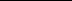 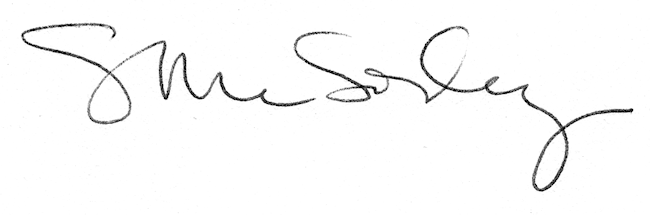 